Ярославцев Анатолий Васильевич 1925г.р. Звание: сержант 
в РККА с 05.01.1943 года Место призыва: Северо-Енисейский РВК, Красноярский край, Северо-Енисейский р-н № записи: 41388641Архивные документы о данном награждении:I. Приказ(указ) о награждении и сопроводительные документы к нему- первая страница приказ или указа- строка в наградном списке- наградной листII. Учетная картотека- данные в учетной картотекеМедаль «За боевые заслуги» 

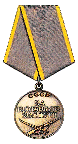 
Подвиг: 

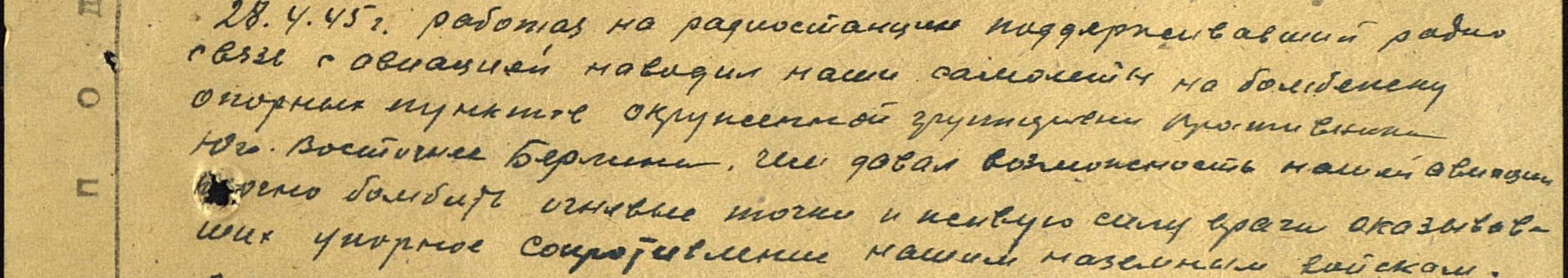 